Dominance of the tiger: The displacement of Aedes aegypti by Aedes albopictus in parts of the Torres Strait, AustraliaMutizwa Odwell Muzari, Joseph Davis, Rodney Bellwood, Bruce Crunkhorn, Ewan Gunn, Ursula Sabatino and Richard GairAbstractMost of the inhabited islands in the Torres Strait region of Australia have experienced dengue outbreaks transmitted by Aedes aegypti at various times since at least the 1890s. However, another potential dengue vector, Aedes albopictus, the Asian tiger mosquito, was detected for the first time in 2005 and it expanded across most of the Torres Strait within a few years. In 2016, a survey of container-inhabiting mosquitoes was conducted in all island communities and Ae. aegypti was undetectable on most of the islands which the species had previously occupied, and had been replaced by Ae. albopictus. It is suspected that competitive displacement was responsible for the changes in species distribution. Aedes aegypti was only detected on Boigu Island and Thursday Island. Recent dengue outbreaks in the Torres Strait have apparently been driven by both Ae. albopictus and Ae. aegypti. The findings have major implications on management of dengue outbreaks in the region.Keywords: Aedes albopictus, Aedes aegypti, Torres Strait, surveillanceIntroductionThe Torres Strait in Queensland, Australia, separates the northernmost Australian mainland from the Western Province of Papua New Guinea (PNG) (Figure 1). The region has at least 100 islands of which 17 are inhabited, with a total population of approximately 8,000. Most of the islands have two names (Table 1) which can be used interchangeably.Fig 1. The Torres Strait region showing the islands where surveys were conducted (bold letters). 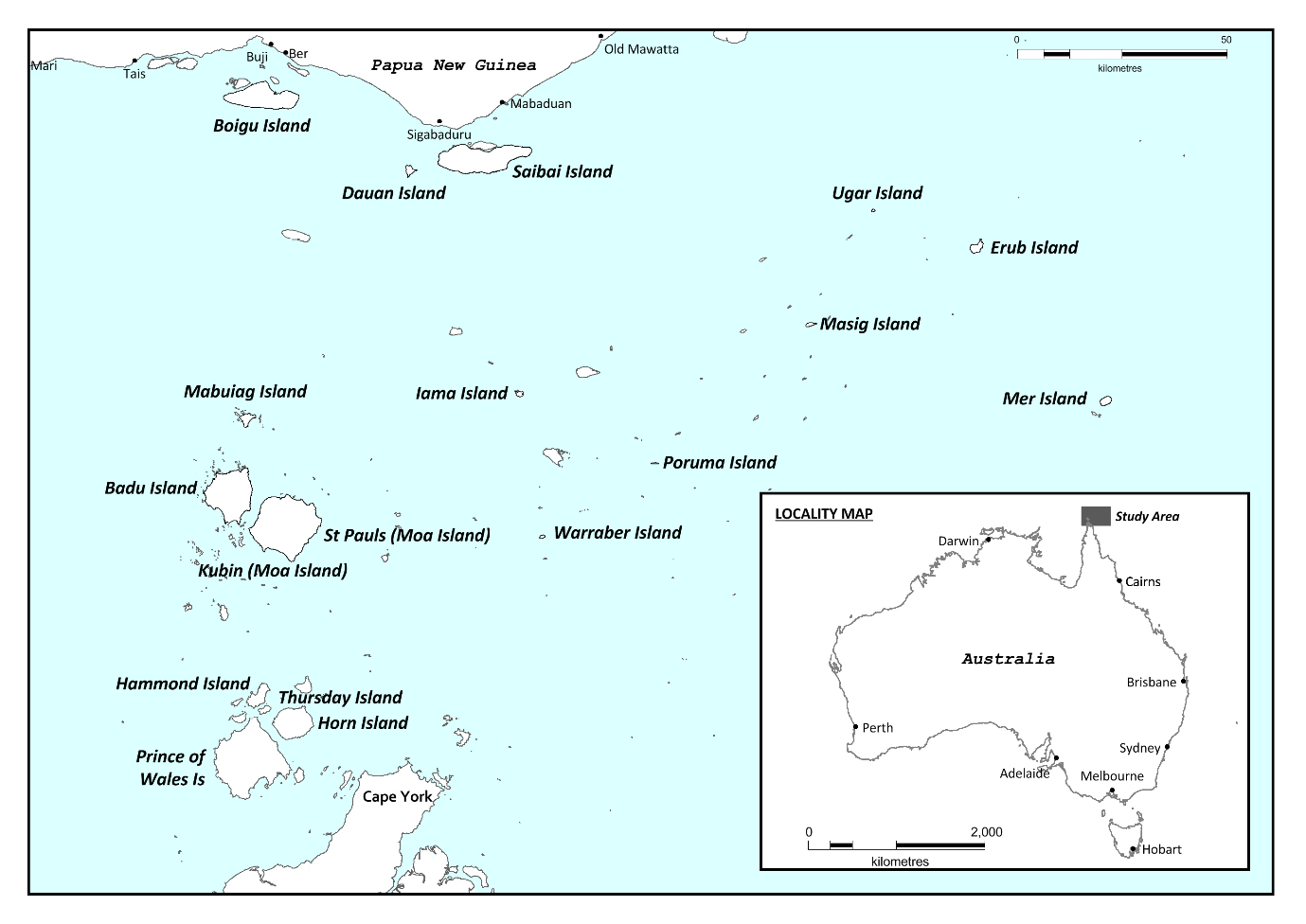 Dengue outbreaks have been recorded in the Torres Strait since the 19th century, including many cases on Thursday Island in 18971 and on Mer and Erub islands in 1912.2 In 1981-82 the islands of Masig, Iama, Badu and Thursday experienced a lengthy outbreak which also affected several cities on the Queensland mainland.3 Other series of outbreaks occurred on various islands in 1996–97 4 and 2003–4.5 Two Torres Strait residents died from the complications of severe dengue haemorrhagic fever in 2004.6 All the dengue outbreaks during that time were attributed to the endemic vector Aedes aegypti.2,3,5,6In 2005 the Asian tiger mosquito, Ae. albopictus, was detected on Masig Island for the first time and this was followed by the discovery of a widespread infestation of this species on 10 of the 17 inhabited islands in the same year.7 An eradication program was established but its impact was very limited.8 Aedes albopictus spread rapidly across the Torres Strait, with subsequent detections on several more islands including Horn Island and Thursday Island by late 2010.9Although Ae. albopictus was present in neighbouring Western Province of PNG,10 genetic evidence suggested that the Torres Strait population may have originated from Indonesia, and the species’ genetic structure in the region tended to favour a dispersal pattern driven mostly by human movements.11 Aedes albopictus is capable of transmitting dengue, Zika and Chikungunya12-15 viruses among other viral infections.As the proliferation of Ae. albopictus populations continued in the Torres Strait, there were suggestions, mostly based on anecdotal evidence, that Ae. aegypti was gradually disappearing from several of the outer islands.16,17 However, there had been no comprehensive vector surveys on most of the outer islands since 2008 when the Ae. albopictus control program shifted focus to the ‘inner islands’ of Horn and Thursday as well as the Cape York Northern Peninsula Area on the mainland.8 Meyer Steiger et al18 briefly conducted adult mosquito trapping in 2013, but only covered four islands. Reliable information on the relative prevalence of Ae. aegypti and Ae. albopictus on the outer islands is essential when responding to disease outbreaks, because response strategies against Ae. aegypti and Ae. albopictus would have to be species-specific due to differences in behavioural ecology.8To obtain this information, surveys of container-inhabiting mosquitoes were conducted in all Torres Strait island communities in March–May 2016 by the Cairns Tropical Public Health Services with support from Torres Strait Islands Regional Council and Torres & Cape Hospital and Health Services. This paper reports on those surveys and implications of the findings.During the survey period in March 2016, there were dengue outbreaks simultaneously on Erub Island and Badu Island,8 and later two more outbreaks in 2017 on Boigu and Masig islands. This paper also discusses the vector species incriminated in those outbreaks in relation to the findings from the vector prevalence surveys.MethodsLarval samplingHouse to house yard inspections were conducted in all the island communities between March and May 2016 (Table 1) and all accessible potential larval habitats seen in the yard were checked for mosquito larvae. These included buckets, tyres, drums, tins, boats, plastic sheets, pot-plant bases, fallen palm fronds, coconut husks, garden tools and general rubbish items. Samples of 5–10 larvae were collected from each positive receptacle using a pipette or turkey baster and preserved in a vial with ethanol. To save time, larvae that were visually distinguishable as Culex spp., due to their characteristic movement pattern and distinctly long siphon, were not collected. Rainwater tanks were not inspected due to logistical considerations and the general abundance of alternative receptacles available in the wet season. Samples were transported to Cairns for identification.Table 1. Mosquito survey dates (2016) and demographic information of each island community in the Torres Strait22 *	2016 Census dataAdult samplingSampling of adult mosquitoes was conducted with human-bait sweep-net collections8 at selected sites on forest fringes along the edge of the community on Mer (11 sites), Erub (10 sites) and Saibai (11 sites). Selection of sites was targeted at the preferred habitats of adult Ae. albopictus, which are also the normal habitats of Ae. scutellaris. Adult sampling was not conducted on other islands due to time constraints.Mosquito identificationMosquitoes were identified by experienced officers using stereo microscopes. However, due to overlapping morphological features between larvae of Ae. albopictus and Ae. scutellaris,19 larval samples suspected to be either of these species were submitted to Queensland Health Forensic and Scientific Services for identification using PCR methods.20,21 Any such larvae originating from the same container in the field were homogenised together in the laboratory. However, the PCR molecular markers were set to detect the presence of Ae. albopictus only, as this was considered the main species of concern, and therefore any container in which Ae. albopictus was not detected in the test was inferred to be containing Ae. scutellaris only. On the other hand, a mixed larval sample would be classified as Ae. albopictus.ResultsThe survey dates for each island are shown in Table 1, together with estimated size of each community. Results from larval sampling and identification are shown in Table 2.Table 2. Number of receptacles with larvae of container-inhabiting Aedes mosquitoes identified from each island community in the Torres Strait during the surveys in March-May 2016. *	Count of containers with Ae. scutellaris excludes any containers which may have had co-infestations with Ae. albopictusEstablished populations of Ae. aegypti were only detected on Boigu and Thursday Island.Aedes albopictus was detected on all the islands except Boigu, Saibai and Thursday Island, while Ae. scutellaris was found on all islands apart from Horn Island.Adult mosquitoes collected with sweep-nets on Erub Island were identified as 179 Ae. albopictus, 4 Ae. scutellaris, 13 Ae. vigilax and 10 Verrallina sp. On Mer Island the collections had 93 Ae. albopictus, 29 Ae. scutellaris, 12 Ae. vigilax and 20 Verrallina sp. Saibai Island adult samples were 7 Ae. vigilax, 1 Culex annulirostris and 44 Verallina sp.DiscussionDisplacement of Ae. aegypti by Ae. albopictusThe surveys demonstrated that in 2016 Ae. albopictus was widespread and well-established among the Torres Strait islands, reflecting the species’ progressive expansion since early detections in 2005–6. The results also confirmed the apparent disappearance of Ae. aegypti from most of the islands as the species was supposedly displaced by Ae. albopictus.The widespread occurrence of the dengue vector Ae. aegypti in the Torres Strait was first documented by Taylor in 1912 after several epidemics of dengue were experienced on most of the islands in previous years,2 and Ae. aegypti was reportedly still common on many islands as at 1980.2In the 1990s, islands which had significant populations of Ae. aegypti include Erub, Masig, Poruma, Iama and Mer, all of which had “prolific breeding of Ae. aegypti” recorded during a dengue outbreak in 1996, with Breteau Indices of 73–219.4 Samples of Ae. aegypti had also been collected on Mer Island in 2000 for vector competence studies23 and again in 2002 during yard inspection surveys.24 In the same year Ae. aegypti was detected in abundance during yard inspections on Erub Island.24 Iama Island was also reported to have “large numbers of Ae. aegypti larvae” in 2003 during a dengue outbreak that resulted in 98 confirmed cases.5 It is therefore interesting to note that by 2016 Ae. aegypti was undetectable on all these islands. The only confirmed disappearance of Ae. aegypti prior to the detection of Ae. albopictus in the Torres Strait was on Masig Island in 2002 where Ae. aegypti had been apparently displaced by Ae. scutellaris.24 In contrast, the same year on Mer Island Ae. aegypti was prevalent in higher densities than Ae. scutellaris.24 However, as at 2016, Ae. albopictus had become the most dominant container-inhabiting Aedes species on Masig and most other outer islands (Table 2).It is unlikely that vector control interventions were responsible for the decimation of Ae. aegypti populations on any of these islands. Although vector control operations were conducted on the outer islands of the Torres Strait between 2005 and 2008 aiming to eliminate Ae. albopictus, the efforts had very limited impact and were eventually discontinued due to a wide range of logistical challenges including insufficient manpower to conduct adequate vector control.8 The more plausible explanation for the widespread disappearance of Ae. aegypti could be the possible displacement by Ae. albopictus through inter-specific competition.Similar cases of species displacement have occurred in parts of the United States of America, whereby a precipitous decline of Ae. aegypti population was observed after the arrival of Ae. albopictus.25,26,27 Competition between the two species is said to occur primarily at the larval stage28 where Ae. albopictus shows significantly greater survivorship especially in resource-limited conditions29 and Ae. aegypti gets more severely affected when the larval density of Ae. albopictus increases.30At the adult stage, the impact of Ae. albopictus on Ae. aegypti populations can occur through mating interference known as satyrization, whereby males of Ae. albopictus mate with females of Ae. aegypti, effectively sterilizing those females through the monogamizing actions of the male accessory gland products.26,28 Therefore, the species displacement pattern noted in the Torres Strait may have been a result of a combination of processes in which Ae. albopictus was the superior competitor.Presence of Ae. aegypti and Ae. scutellarisDuring the 2016 survey, established populations of Ae. aegypti were found on only two islands, Thursday Island and Boigu Island, and it was interesting to note that both islands did not have detectable populations of Ae. albopictus at the time of the survey. The presence of Ae. aegypti on Boigu Island had been documented previously.2,18On Thursday Island, the history of vector surveys and dengue outbreaks shows that the island has had high populations of Ae. aegypti for many years3,31 prior to the detections of Ae. albopictus, and still had notable densities recorded between 2010 and 2017.8 Although Thursday Island was first invaded by Ae. albopictus in 2010–11, the population of this species was progressively suppressed to inconspicuous levels through an intensive and ongoing program targeting the adult resting sites and larval habitats of this species.8 There would therefore have been no opportunity for the competitive displacement process to occur on Thursday Island in favour of Ae. albopictus. Surveys within the ongoing program on Thursday Island included adult mosquito sampling with sweep-nets.8The intensive suppression program against Ae. albopictus on Thursday Island was also implemented concurrently on Horn Island since 2011, leading to very low levels of this species at the time of the April 2016 survey. Similarly, Ae. aegypti was at undetectable levels on Horn Island during the survey, although some detections have been recorded occasionally during ongoing regular surveys conducted there between 2010 and 2017.8The non-detection of Ae. aegypti on Saibai Island was not surprising, given that the species had not been detected there in the various entomological surveys conducted in recent decades.7,18,32,33 The island comprises largely of swampland and gets almost completely inundated with brackish water for lengthy periods during the spring tides and wet season. This possibly rules out ground-level and subterranean receptacles as potential breeding sites for Ae. aegypti as containers are contaminated by salt water that could kill or inhibit Ae. aegypti production . Similarly, Ae. albopictus had never been found on Saibai in any surveys after the initial invasion of other Torres Strait islands.7,8 However, it is interesting that low populations of Ae. scutellaris, which is considered to exploit similar habitats as Ae. albopictus, appeared to have been thriving on the island for some time.18,34 This may be due to Ae. scutellaris having a wider tolerance to salinity and water quality than Ae. aegypti 24 and possibly Ae. albopictus .The surveys in 2016 showed that Ae. scutellaris was as widespread as Ae. albopictus across the Torres Strait (Table 2), albeit at lower densities. Despite the possible underestimation of Ae. scutellaris larval densities due to the molecular identification process, results of adult sampling on Erub and Mer islands confirmed that Ae. albopictus was by far the more dominant species. The two species are often found coexisting in larval habitats and as adults in their sylvatic habitats. Aedes scutellaris is endemic to the Torres Strait region, and it also occurs in northern parts of mainland Australia.2,35Aedes scutellaris was linked to dengue transmission at a locality in PNG in 194636 and, based on laboratory infection studies, Ae. scutellaris from the Torres Strait has been described as “a moderate vector” of dengue.16 The species was suspected to have been responsible for at least one dengue case on Masig Island in 2004 (based on non-detection of other potential vectors on Masig at the time)16 during a widespread outbreak that affected several islands in the Torres Strait.5 However, retrospective molecular analysis of preserved mosquito specimens later suggested that Ae. albopictus may also have been present on Masig Island in 2004.9 Consequently, not much is known about the importance of Ae. scutellaris in outbreaks of mosquito-borne diseases in Australia.35The distribution pattern of Aedes species observed on the outer islands in this larval survey (Table 2) was comparable to the findings of Meyer Steiger et al18 from adult mosquito surveys conducted on four islands with carbon dioxide-baited Passive Box Traps in January-April 2013. They found Ae. aegypti on Boigu Island but did not detect the species on Saibai, Badu and Moa. They also found Ae. albopictus on Badu and Moa but did not find it on Boigu and Saibai. Furthermore, Ae. scutellaris was detected on all four islands surveyed in 2013 just as it was detected in 2016. This suggests that the species distribution pattern observed in 2016 had probably persisted that way for several years prior.Dengue outbreaks in the Torres Strait in 2016-2017The Torres Strait region experienced a series of dengue outbreaks in 2016–2017 after absence of local transmission for at least a decade. There were 18 confirmed cases on Erub Island (Feb–March 2016), one case on Badu Island (March 2016), six cases on Boigu Island (Dec 2016 – Jan 2017) and one case on Masig Island (March 2017).Based on the vector species present (Table 2), the outbreaks on Erub, Badu and Masig islands were attributed to Ae. albopictus, whereas Ae. aegypti was incriminated for the outbreak on Boigu Island. Furthermore, intervention strategies targeting Ae. albopictus (i.e. residual spraying of fringing vegetation) resulted in immediate cessation of transmission on Erub, Badu and Masig islands.8 On the other hand, interior residual spraying targeting Ae. aegypti on Boigu Island was equally successful in preventing further cases.Based on the findings, it is now clear that any vector management efforts for prevention or control of dengue, Zika or Chikungunya in the Torres Strait should be targeting Ae albopictus with an emphasis on outdoor residual spraying, except on Boigu and Thursday Island where significant population of Ae. aegypti exist. However, periodic monitoring of the vector species prevalence is required since the situation may change over time.AcknowledgementsWe wish to thank all those involved in various ways to support, facilitate and conduct the surveys: the staff of Torres Strait Island Regional Council, Torres Shire Council, Torres Strait Regional Authority and Queensland Health. Thanks to Peter Horne for assistance with mapping.Funding for the study was provided by Queensland Health as well as Commonwealth Department of Health through the National Partnership on the Torres Strait Health Protection Strategy.Author detailsDr Mutizwa Odwell Muzari, Senior Medical Entomologist1 Mr Joe Davis, Manager Medical Entomology1 Mr Rodney Bellwood, Senior Vector Control Officer1 Mr Bruce Crunkhorn, Senior Vector Control Officer1 Mr Ewan Gunn, Manager Environmental Health2 Ms Ursula Sabatino, Manager Environmental Health and Vector Control3 Dr Richard Gair, Director, Public Health Medical Officer1Tropical Public Health Services Cairns, QueenslandTorres Strait Island Regional Council, QueenslandTorres and Cape Hospital and Health Services, QueenslandCorresponding authorMutizwa Odwell Muzari Tropical Public Health Services, Cairns and Hinterland Hospital and Health Service P.O. Box 1103, Cairns, Qld 4870. Telephone +617 42265555 Email: Odwell.Muzari@health.qld.gov.auReferencesHare FE. The 1897 epidemic of dengue in North Queensland. Aust Med Gazette 1898;17:98–107.Marks EN. Mosquitoes (Diptera: Culicidae) of Cape York Peninsula, Australia. In: Contemporary Cape York Peninsula. Edited by Stevens NC, Bailey A. Brisbane: Royal Society of Queensland 1980; 59–76.Kay BH, Barker-Hudson P, Stallman ND, Wiemers MA, Marks EN, Holt PJ, Muscio M, Gorman BM. Dengue fever: Reappearance in northern Queensland after 26 years. Med J Aust 1984;140(5):264–268.Hanna JN, Ritchie SA, Merritt AD, van den Hurk AF, Phillips DA, Serafin IL, Norton RE, McBride WJ, Gleeson FV, Poidinger M. Two contiguous outbreaks of dengue type 2 in north Queensland. Med J Aust 1998; 168(5):221–225.Hanna JN, Ritchie SA, Richards AR, Taylor CT, Pyke AT, Montgomery BL, Piispanen JP, Morgan AK, Humphreys JL. Multiple outbreaks of dengue serotype 2 in north Queensland 2003/04. Aust N Z J Publ Health 2006; 30(3):220–225.McBride WJH. Deaths associated with dengue haemorragic fever: the first in Australia in over a century. Med J Aust 2005; 183(1):35–37.Ritchie SA, Moore P, Morven C, Williams C. Montgomery B, Foley P, Ahboo S, van den Hurk AF, Lindsay MD, Cooper B, Beebe N, Russell RC. Discovery of a widespread infestation of Aedes albopictus in the Torres Strait, Australia. J Am Mosq Control Assoc 2006;22(3):358–365.Muzari MO, Devine G, Davis J, Crunkhorn B, van den Hurk A, Whelan P, Russell R, Walker J, Horne P, Ehlers G et al. Holding back the tiger: Successful control program protects Australia from Aedes albopictus expansion. PLOS Negl Trop Dis 2017;11(2):e0005286.van den Hurk AF, Nicholson J, Beebe NW, Davis J, Muzari OM, Russell RC, Devine GJ, Ritchie SA. Ten years of the Tiger: Aedes albopictus presence in Australia since its discovery in the Torres Strait in 2005. One Health 2016; 2:19-24.Cooper RD, Waterson DGE, Kupo M, Sweeney AW: Aedes albopictus (Skuse) (Diptera: Culicidae) in the Western Province of Papua New Guinea and the threat of its introduction to Australia. Aust J Entomol 1994; 33(2):115-116.Maynard AJ, Ambrose L, Cooper RD, Chow WK, Davis JB, Muzari MO, van den Hurk AF, Hall-Mendelin S, Hasty JM, Burkot TR et al . Tiger on the prowl: Invasion history and spatio-temporal genetic structure of the Asian tiger mosquito Aedes albopictus (Skuse 1894) in the Indo-Pacific. PLoS Negl Trop Dis 2017; 11(4):e0005546Moore CG, Mitchell CJ. Aedes albopictus in the United States: Ten-Year Presence and Public Health Implications. Emerging Infectious Diseases 1997;3(3):329–334.Staples JE, Breiman RF, Powers AM. Chikungunya fever: an epidemiological review of a re-emerging infectious disease. Clin Infect Dis 2009;49(6):942–948.Chouin-Carneiro T, Vega-Rua A, Vazeille M, Yebakima A, Girod R, Goindin D, Dupont-Rouzeyrol M, Lourenco-de-Oliveira R, Failloux AB. Differential Susceptibilities of Aedes aegypti and Aedes albopictus from the Americas to Zika Virus. PLoS Negl Trop Dis 2016;10(3):e0004543.Mudd J, Hollins A, Ashton S, Gair R, Donohue S. Zika prevention: lessons from the Australian front line. Aust N Z J Publ Health 2018; doi:10.1111/1753-6405.12814.Moore PR, Johnson PH, Smith GA, Ritchie SA, Van Den Hurk AF. Infection and dissemination of dengue virus type 2 in Aedes aegypti, Aedes albopictus, and Aedes scutellaris from the Torres Strait, Australia. J Am Mosq Contr Assoc 2007;23(4):383–388.Ritchie SA. Dengue vector bionomics: Why Aedes aegypti is such a good vector. In: Dengue and Dengue Hemorrhagic Fever. Edited by Gubler D, Ooi EE, Vasudeban S. Oxfordshire, Farrar J: CAB International; 2014. pp. 455–480Meyer Steiger DB, Ritchie SA, Laurance SGW. Land Use Influences Mosquito Communities and Disease Risk on Remote Tropical Islands: A Case Study Using a Novel Sampling Technique. Am J Trop Med Hyg 2016; 94(2):314–321.Lamche DG, Whelan PI. Variability of larval identification characters of exotic Aedes albopictus (Skuse) intercepted in Darwin, Northern Territory. Commun Dis Intell Q Rep 2003;27(1):105–109.Hill LA, Davis JB, Hapgood G, Whelan PI, Smith GA, Ritchie SA, Cooper RD, van den Hurk AF. Rapid identification of Aedes albopictus, Aedes scutellaris, and Aedes aegypti life stages using real-time polymerase chain reaction assays. Am J Trop Med Hyg 2008;79(6):866–875.Beebe NW, Ambrose L, Hill LA, Davis JB, Hapgood G, Cooper RD, Russell RC, Ritchie SA, Reimer LJ, Lobo NF et al . Tracing the tiger: population genetics provides valuable insights into the Aedes (Stegomyia) albopictus invasion of the Australasian Region. PLoS Negl Trop Dis 2013;7(8):e2361.Australian Bureau of Statistics: https://www.abs.gov.au/censusKnox TB, Kay BH, Hall RA, Ryan PA. Enhanced vector competence of Aedes aegypti (Diptera: Culicidae) from the Torres Strait compared with mainland Australia for dengue 2 and 4 viruses. J Med Entomol 2003; 40(6):950–956.Ritchie S, Montgomery B, Walsh I. Production of mosquitoes in rainwater tanks and wells on Yorke Island, Torres Strait: Preliminary study. Env Health 2002;2(3):13–18.O’Meara GF, Evans LF Jr, Gettman AD, Cuda JP. Spread of Aedes albopictus and decline of Ae. aegypti (Diptera: Culicidae) in Florida. J Med Entomol 1995;32(4):554–562.Lounibos LP, Bargielowski I, Carrasquilla MC, Nishimura N. Coexistence of Aedes aegypti and Aedes albopictus (Diptera: Culicidae) in Peninsular Florida Two Decades After Competitive Displacements. J Med Entomol 2016;53(6):1385–1390.Hobbs JH, Hughes EA, Eichold BH II. Replacement of Aedes aegypti by Aedes albopictus in Mobile, Alabama. J Am Mosq Control Assoc 1991;7(3):488–489.Bonizzoni M, Gasperi G, Chen X, James AA. The invasive mosquito species Aedes albopictus : current knowledge and future perspectives. Trends Parasitol 2013; 29(9):460-8.Yee DA, Kesavaraju B, Juliano SA. Interspecific differences in feeding behavior and survival under food-limited conditions for larval Aedes albopictus and Aedes aegypti (Diptera: Culicidae). Ann Entomol Soc Am 2004; 97(4):720–728.de Oliveira S, Villela DAM, Dias FBS, Moreira LA, Maciel de Freitas R. How does competition among wild type mosquitoes influence the performance of Aedes aegypti and dissemination of Wolbachia pipientis? PLoS Negl Trop Dis 2017;11(10):e0005947Montgomery BL, Ritchie SA, Hart AJ, Long SA, Walsh ID. Dengue intervention on Thursday Island (Torres Strait) 2004: a blueprint for the future? Arbov Res Austr 2005;9:268–273.Russell RC. A report of a study of focal malaria infections on Saibai and Boigu, northern islands of the western group of the Torres Strait, 18th May to 1st June, 1984: Commonwealth Institute of Health, 1984.Mottram P. Report on the malaria control program on Saibai and Boigu islands 29.3.1989 to 18.4.1989. Division of Environmental and Occupational Health, Australia; 1989.Johansen CA, Nisbet DJ, Foley PN, van den Hurk AF, Hall RA, Mackenzie JS, Ritchie SA. Flavivirus isolations from mosquitoes collected from Saibai Island in the Torres Strait, Australia, during an incursion of Japanese encephalitis virus. Med Vet Entomol 2004;18(3):281–287.Webb CE, Doggett SL, Russell RC. A guide to the mosquitoes of Australia. CSIRO Publishing, Australia; 2016.Mackerras IM. Transmission of dengue fever by Aedes (Stegomyia) scutellaris Walker in New Guinea. Trans Royal Soc Trop Med Hyg 1946;40:295–312.Communicable Diseases IntelligenceISSN: 2209-6051 OnlineCommunicable Diseases Intelligence (CDI) is a peer-reviewed scientific journal published by the Office of Health Protection, Department of Health. The journal aims to disseminate information on the epidemiology, surveillance, prevention and control of communicable diseases of relevance to Australia.Editor: Cindy TomsDeputy Editor: Simon PetrieDesign and Production: Kasra YousefiEditorial Advisory Board: David Durrheim, Mark Ferson, John Kaldor, Martyn Kirk and Linda SelveyWebsite: http://www.health.gov.au/cdiContacts
Communicable Diseases Intelligence is produced by: 
Health Protection Policy Branch, Office of Health Protection, Australian Government Department of Health
GPO Box 9848, (MDP 6) CANBERRA ACT 2601Email: cdi.editor@health.gov.auSubmit an Article
You are invited to submit your next communicable disease related article to the Communicable Diseases Intelligence (CDI) for consideration. More information regarding CDI can be found at: http://health.gov.au/cdi.Further enquiries should be directed to: cdi.editor@health.gov.au.This journal is indexed by Index Medicus and Medline.Creative Commons Licence - Attribution-NonCommercial-NoDerivatives CC BY-NC-ND© 2019 Commonwealth of Australia as represented by the Department of HealthThis publication is licensed under a Creative Commons Attribution-NonCommercial-NoDerivatives 4.0 International Licence from https://creativecommons.org/licenses/by-nc-nd/4.0/legalcode (Licence). You must read and understand the Licence before using any material from this publication.Restrictions
The Licence does not cover, and there is no permission given for, use of any of the following material found in this publication (if any):the Commonwealth Coat of Arms (by way of information, the terms under which the Coat of Arms may be used can be found at www.itsanhonour.gov.au);any logos (including the Department of Health’s logo) and trademarks;any photographs and images;any signatures; andany material belonging to third parties.Disclaimer
Opinions expressed in Communicable Diseases Intelligence are those of the authors and not necessarily those of the Australian Government Department of Health or the Communicable Diseases Network Australia. Data may be subject to revision.Enquiries
Enquiries regarding any other use of this publication should be addressed to the Communication Branch, Department of Health, GPO Box 9848, Canberra ACT 2601, or via e-mail to: copyright@health.gov.auCommunicable Diseases Network Australia
Communicable Diseases Intelligence contributes to the work of the Communicable Diseases Network Australia.
http://www.health.gov.au/cdnaCommunity Population*Number of dwellings*Survey dates (2016)Boigu 2716814 – 17 MarchDauan 1914422 MarchSaibai 46510417 – 22 MarchMer / Murray 45014316 – 21 MarchErub/ Darnley 3289621 – 29 MarchMoa (Kubin community) 198734 – 9 AprilMoa (St Pauls community) 248712 – 7 AprilIama / Yam 3198010 – 13 MayBadu 81322322 March – 1 AprilUgar / Stephens 852326 – 27 AprilWarraber / Sue 2456225 – 29 AprilPoruma / Coconut 1675927 – 30 AprilKeriri / Hammond 2687814 – 15 AprilMabuiag 210509 – 13 AprilMasig / Yorke 2707318 – 25 AprilMuralug / Prince of Wales 1095413 AprilNgurapai / Horn 53117811 – 12 AprilWaiben / Thursday 29418801 – 9 AprilCommunityAe. aegyptiAe. albopictusAe. scutellaris*Ae. notoscriptusAe. tremulusBoigu 260900Dauan 07710Saibai 00401Mer / Murray 01462700Erub/ Darnley 062300Moa (Kubin community) 042079Moa (St Pauls community) 05541166Iama / Yam 017620Badu 01111846Ugar / Stephens 034403Warraber / Sue 086504Poruma / Coconut 184601Kiriri / Hammond 039792Mabuiag 040544Masig / Yorke 0121721Muralug /Prince of Wales 015246Ngurapai / Horn 02002Waiben / Thursday 840110